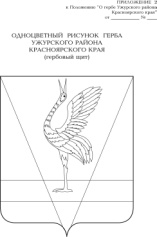 АДМИНИСТРАЦИЯ УЖУРСКОГО РАЙОНАКРАСНОЯРСКОГО КРАЯПОСТАНОВЛЕНИЕ07.08.2020                                              г. Ужур                                              № 516О внесении изменений в постановление администрации Ужурского района от 03.11.2016 № 633 «Об утверждении муниципальной программы Ужурского района «Обеспечение безопасности жизнедеятельности населения по Ужурскому району»»В соответствии со статьей 179 Бюджетного кодекса Российской Федерации, постановлением администрации Ужурского района от 12.08.2013 № 724 «Об утверждении Порядка принятия решений о разработке муниципальных программ Ужурского района, их формировании и реализации», Уставом Ужурского района Красноярского края, Указом Президента Российской Федерации от 29.05.2020 №344 "Об утверждении Стратегии противодействия экстремизму в Российской Федерации до 2025 года" ПОСТАНОВЛЯЮ:1. Внести в приложение к постановлению администрации Ужурского района от 03.11.2016 № 633 «Об утверждении муниципальной программы Ужурского района «Обеспечение безопасности жизнедеятельности населения по Ужурскому району»» изменения, изложив его в новой редакции, согласно приложению.2. Постановление вступает в силу в день, следующий за днем официального опубликования в специальном выпуске газеты «Сибирский хлебороб» года.И.о. главы района                                                                            Ю.П. Казанцев Приложениек постановлению администрацииУжурского районаот 30.07.2020 № 4971.  Паспорт программыПриложение №1 к программеРаспределение планируемых расходов за счет средств районного бюджета по мероприятиям и подпрограммам муниципальной программы Ужурского района (тыс. руб.)       Приложение № 2к программе Информация об источниках финансирования подпрограмм, отдельных мероприятий муниципальной программы Ужурского района (средства районного бюджета, в том числе средства, поступившие из бюджетов других уровней бюджетной системы, бюджетов государственных внебюджетных фондов) (тыс. рублей)Приложение № 3к программеПаспорт подпрограммы №1Приложениек подпрограмме № 1Распределение планируемых расходов за счет средств районного бюджета по мероприятиям и подпрограммам муниципальной программыНаименование муниципальной программы«Обеспечение безопасности жизнедеятельности населения по Ужурскому району» (далее – программа)Основание для разработки программыСтатья 179 Бюджетного кодекса Российской Федерации; Устав Ужурского района, Постановление администрации района от 12.08.2013 №724 «Об утверждении Порядка принятия решений о разработке муниципальных программ Ужурского района, их формирования и реализации», Постановление администрации Ужурского района от 26.08.2019 № 537 «Об утверждении перечня муниципальных программ Ужурского района»Ответственный исполнитель программыАдминистрация Ужурского района (отдел по вопросам безопасности территории).Соисполнители программыАдминистрации городского и сельских поселений Ужурского районаПеречень подпрограмм и отдельных мероприятий программыПрограмма содержит две подпрограммы:1.    «Защита населения и территории Ужурского района от чрезвычайных ситуаций природного и техногенного характера» (приложение №3 к программе);2. «Профилактика правонарушений на территории Ужурского района» (приложение №4 к программе).Цели программы1. Повышение уровня готовности органов управления, сил и средств, необходимых для подготовки к ведению и ведения ликвидации чрезвычайных ситуаций природного и техногенного характера;2.  Предупреждение правонарушений на территории районаЗадачипрограммы1.  Предупреждение чрезвычайных ситуаций;2.  Создание условий для обучения населения способам и действиям в экстремальных ситуациях;
3.  Снижение количества правонарушений на 2% ежегодно Этапы и сроки реализации программы2017- 2030 годы Целевые показатели и показатели результативностиПриложение к паспорту программыРесурсное обеспечение программыРесурсное обеспечение программы составляет – 49898,5 тыс. руб.;            2017 год - 6760,0 тыс. руб.;2018 год –7080,6 тыс. руб.;2019 год – 7236,1тыс. руб.;2020 год – 10639,8 тыс. руб.;2021 год – 9091,0 тыс. руб.;2022 год – 9091,0 тыс. руб.Из них: Из средств краевого бюджета: 10909,8 тыс. руб.2017 год - 1101,7 тыс. руб.;2018 год – 1077,8 тыс. руб.;2019 год – 1014,0тыс. руб.;2020 год – 3231,5 тыс. руб.;2021 год – 2242,4 тыс. руб.;2022 год -  2242,4 тыс. руб.за счет средств местного бюджета – 38478,0 тыс. руб.;           2017 год –5658,3 тыс. руб.;2018 год – 6002,8 тыс. руб.;2019 год – 6222,1 тыс. руб.;2020 год – 6897,6 тыс. руб.2021 год – 6848,6 тыс. руб.2022 год - 6848,6 тыс. руб.Объем финансирования может изменяться при утверждении бюджета на очередной финансовый год.Статус (программа, подпрограмма)Наименование программы, подпрограммыНаименование ГРБСКод бюджетной классификации Код бюджетной классификации Код бюджетной классификации Код бюджетной классификации Код бюджетной классификации Очередной финансовый год 2020Очередной финансовый год 2020Первый год планового периода2021Второй год планового периода2022Второй год планового периода2022Итого на очередной финансовый год и плановый периодСтатус (программа, подпрограмма)Наименование программы, подпрограммыНаименование ГРБСГРБСРз
ПрЦСРЦСРВРОчередной финансовый год 2020Очередной финансовый год 2020Первый год планового периода2021Второй год планового периода2022Второй год планового периода2022Итого на очередной финансовый год и плановый периодПрограммаОбеспечение безопасности жизнедеятельности населения по Ужурскому районувсего расходные обязательства по программеХХХХ10639,810639,89091,09091,09091,028821,8ПрограммаОбеспечение безопасности жизнедеятельности населения по Ужурскому районув том числе по ГРБС:ХХХХПрограммаОбеспечение безопасности жизнедеятельности населения по Ужурскому районуАдминистрация Ужурского района140ХХХХХПрограммаОбеспечение безопасности жизнедеятельности населения по Ужурскому районуФинансовое управление администрации Ужурского района090ХХХХХПодпрограмма 1Защита населения и территории Ужурского района от чрезвычайных ситуаций природного и техногенного характеравсего расходные обязательства 10489,88941,08941,028371,828371,8Подпрограмма 1Защита населения и территории Ужурского района от чрезвычайных ситуаций природного и техногенного характерав том числе по ГРБС:Подпрограмма 1Защита населения и территории Ужурского района от чрезвычайных ситуаций природного и техногенного характераАдминистрация Ужурского района140ХХХХХ9117,57243,07243,023753,523753,5Подпрограмма 1Защита населения и территории Ужурского района от чрезвычайных ситуаций природного и техногенного характераФинансовое управление администрации Ужурского района090ХХХХХПодпрограмма 2Профилактика правонарушений на территории Ужурского районавсего расходные обязательстваХХХХХ150150,0150,0450450Подпрограмма 2Профилактика правонарушений на территории Ужурского районав том числе по ГРБС:ХХХХХПодпрограмма 2Профилактика правонарушений на территории Ужурского районаАдминистрация Ужурского района140ХХХХХ50,050,050,0150,0150,0Подпрограмма 2Профилактика правонарушений на территории Ужурского районаФинансовое управление администрации Ужурского района090ХХХХХ100,0100,0100,0300,0300,0№ п/пСтатус (программа, подпрограмма)Наименование программы, подпрограммы Уровень бюджетной системы/источники финансированияОчередной финансовый годПервый год планового периодаВторой год планового периодаИтого на очередной финансовый год и плановый период№ п/пСтатус (программа, подпрограмма)Наименование программы, подпрограммы Уровень бюджетной системы/источники финансированияпланпланпланИтого на очередной финансовый год и плановый период12345678Программа «Обеспечение безопасности жизнедеятельности населения по Ужурскому району»всего10639,89091,09091,028821,1Программа «Обеспечение безопасности жизнедеятельности населения по Ужурскому району»в том числе:Программа «Обеспечение безопасности жизнедеятельности населения по Ужурскому району»федеральный бюджет510,70,00,0510,7Программа «Обеспечение безопасности жизнедеятельности населения по Ужурскому району»краевой бюджет3231,52242,42242,47716,3Программа «Обеспечение безопасности жизнедеятельности населения по Ужурскому району»местный бюджет6897,66848,66848,620594,8Программа «Обеспечение безопасности жизнедеятельности населения по Ужурскому району»внебюджетные источникиПодпрограмма 1Защита населения и территории Ужурского района от чрезвычайных ситуаций природного и техногенного характеравсего10489,88941,08941,028371,8Подпрограмма 1Защита населения и территории Ужурского района от чрезвычайных ситуаций природного и техногенного характерав том числе:Подпрограмма 1Защита населения и территории Ужурского района от чрезвычайных ситуаций природного и техногенного характерафедеральный бюджет510,70,00,0510,7Подпрограмма 1Защита населения и территории Ужурского района от чрезвычайных ситуаций природного и техногенного характеракраевой бюджет3231,52242,42242,47716,3Подпрограмма 1Защита населения и территории Ужурского района от чрезвычайных ситуаций природного и техногенного характераместный бюджет6747,66698,66698,620144,8Подпрограмма 1Защита населения и территории Ужурского района от чрезвычайных ситуаций природного и техногенного характеравнебюджетные источникиПодпрограмма 2Профилактика правонарушений на территории Ужурского районавсего150,0150,0150,0450,0Подпрограмма 2Профилактика правонарушений на территории Ужурского районав том числе:Подпрограмма 2Профилактика правонарушений на территории Ужурского районафедеральный бюджетПодпрограмма 2Профилактика правонарушений на территории Ужурского районакраевой бюджетПодпрограмма 2Профилактика правонарушений на территории Ужурского районаместный бюджет150,0150,0150,0450,0Подпрограмма 2Профилактика правонарушений на территории Ужурского районавнебюджетные источникиНаименование            
подпрограммы №1«Защита населения и территорий Ужурского района от чрезвычайных ситуаций природного и техногенного характера» (далее подпрограмма №1, подпрограмма)Наименование муниципальной программы «Обеспечение безопасности жизнедеятельности населения по Ужурскому району»Исполнители мероприятий подпрограммы №1Администрация Ужурского района Главный распорядитель бюджетных средствАдминистрация Ужурского районаЦели и задачи           
подпрограммы №1Цели:1.Обеспечение безопасности населения и защита материальных и культурных ценностей при возникновении чрезвычайных ситуаций природного и техногенного характера;                                                                      
2. Обеспечение безопасности на водных объектах;
3. Организация профилактической и информационно-пропагандистской работы;
4. Последовательное снижение рисков чрезвычайных ситуаций, повышение безопасности населения и защищенности критически важных объектов от угроз природного и техногенного характера, а также обеспечение необходимых условий для безопасной жизнедеятельности и устойчивого социально-экономического развития Ужурского района.Задачи:1.Предупреждение чрезвычайных ситуаций, которые могут привести к нарушению функционирования систем жизнеобеспечения населения, и оказание финансовой помощи муниципальным образованиям по ликвидации их последствий;
2. Создание условий для обучения населения способам и действиям в экстремальных ситуациях;
3. Создание условий для предотвращения гибели людей на водных объектах;
4.Совершенствование системы управления и экстренного реагирования в чрезвычайных и кризисных ситуациях;
5. Совершенствование системы подготовки руководящего состава и населения в области предупреждения и ликвидации чрезвычайных ситуаций;
6. Создание условий для укрепления пожарной безопасности в Ужурском районе;
7. Организация профилактической и информационно-пропагандистской работы, в том числе в целях предотвращения межнациональных конфликтов;
8. Повышение антитеррористической защищенности социально значимых объектов и объектов жизнеобеспечения населения.Ожидаемые результаты от реализации подпрограммы
1.  Предотвращения гибели и травматизма людей при пожарах, сокращение материального ущерба.2. Снижение гибели людей на водных объектах на территории района.3. Предупреждение чрезвычайных ситуаций на гидротехнических сооружениях.4. Увеличение активной позиции у граждан в противодействии терроризму и экстремизму, повышение их готовности к действиям при возникновении террористической угрозе.5. Увеличение обеспечения средствами защиты населения на случай чрезвычайных ситуаций и особый период.6. Качественное обучение населения района действиям в чрезвычайных ситуациях и в военное время.Перечень и значение показателей результативности приведены в приложении к паспорту подпрограммы №1Сроки          
реализации             
подпрограммы №12017- 2030 годы Ресурсное обеспечение подпрограммыОбъем финансирования подпрограммы на 2020– 2022 годы составляет – 28371,8 тыс. руб.;2020 год – 10489,8 тыс. руб.;2021 год – 8941,0 тыс. руб.;2022 год -  8941,0 тыс. руб.Из них:Из средств краевого бюджета: 7716,3 тыс. руб.2020 год – 3231,2 тыс. руб.;2021 год – 2242,4 тыс. руб. 2022 год -  2242,4 тыс. руб.за счет средств местного бюджета 20144,8 тыс. руб.;         2020 год – 6747,6 тыс. руб.;         2021 год – 6698,6 тыс. руб.; 2022 год – 6698,6 тыс. руб.Объем финансирования может изменяться при утверждении бюджета на очередной финансовый год.Статус (программа, подпрограмма)Статус (программа, подпрограмма)Наименование программы, подпрограммыНаименование программы, подпрограммыНаименование ГРБСКод бюджетной классификацииКод бюджетной классификацииКод бюджетной классификацииКод бюджетной классификацииКод бюджетной классификацииКод бюджетной классификацииКод бюджетной классификацииРасходы по годам реализации программы, (тыс. руб.), годыРасходы по годам реализации программы, (тыс. руб.), годыРасходы по годам реализации программы, (тыс. руб.), годыРасходы по годам реализации программы, (тыс. руб.), годыРасходы по годам реализации программы, (тыс. руб.), годыРасходы по годам реализации программы, (тыс. руб.), годыОжидаемый непосредственный результат (краткое описание) от реализации подпрограммного мероприятия (в том числе в натуральном выражении)Статус (программа, подпрограмма)Статус (программа, подпрограмма)Наименование программы, подпрограммыНаименование программы, подпрограммыНаименование ГРБСГРБСРз
ПрРз
ПрЦСРЦСРВРВРочередной финансовый год(2020)первый год планового периода(2021)второй год планового периода(2022)второй год планового периода(2022)Итого на период (2020-2022)Итого на период (2020-2022)Ожидаемый непосредственный результат (краткое описание) от реализации подпрограммного мероприятия (в том числе в натуральном выражении)Подпрограмма 1Подпрограмма 1 «Защита населения и территорий Ужурского района от чрезвычайных ситуаций природного и техногенного характера» «Защита населения и территорий Ужурского района от чрезвычайных ситуаций природного и техногенного характера»всего расходные обязательства по подпрограммеХХХХХХ10489,88941,08941,08941,028371,828371,8Подпрограмма 1Подпрограмма 1 «Защита населения и территорий Ужурского района от чрезвычайных ситуаций природного и техногенного характера» «Защита населения и территорий Ужурского района от чрезвычайных ситуаций природного и техногенного характера»в том числе по ГРБС:ХХХХХХПодпрограмма 1Подпрограмма 1 «Защита населения и территорий Ужурского района от чрезвычайных ситуаций природного и техногенного характера» «Защита населения и территорий Ужурского района от чрезвычайных ситуаций природного и техногенного характера»Администрация Ужурского района140 ХХХХХХ9117,5 7243,07243,0 7243,0 23603,523603,5Подпрограмма 1Подпрограмма 1 «Защита населения и территорий Ужурского района от чрезвычайных ситуаций природного и техногенного характера» «Защита населения и территорий Ужурского района от чрезвычайных ситуаций природного и техногенного характера»Финансовое управление администрации Ужурского района090ХХХХХХ1372,31698,01698,01698,04768,34768,3Цель: Обеспечение безопасности на водных объектахЦель: Обеспечение безопасности на водных объектахЦель: Обеспечение безопасности на водных объектахЦель: Обеспечение безопасности на водных объектахЦель: Обеспечение безопасности на водных объектахЦель: Обеспечение безопасности на водных объектахЦель: Обеспечение безопасности на водных объектахЦель: Обеспечение безопасности на водных объектахЦель: Обеспечение безопасности на водных объектахЦель: Обеспечение безопасности на водных объектахЦель: Обеспечение безопасности на водных объектахЦель: Обеспечение безопасности на водных объектахЦель: Обеспечение безопасности на водных объектахЦель: Обеспечение безопасности на водных объектахЦель: Обеспечение безопасности на водных объектахЦель: Обеспечение безопасности на водных объектахЦель: Обеспечение безопасности на водных объектахЦель: Обеспечение безопасности на водных объектахЦель: Обеспечение безопасности на водных объектахОбеспечение безопасности на гидротехнических сооружениях, обеспечения безопасности людей на водных объектах, информирование населения в области обеспечения безопасности людей на водных объектах на территории Ужурского района, от чрезвычайных ситуаций природного и техногенного характераОбеспечение безопасности на гидротехнических сооружениях, обеспечения безопасности людей на водных объектах, информирование населения в области обеспечения безопасности людей на водных объектах на территории Ужурского района, от чрезвычайных ситуаций природного и техногенного характеравсего расходные обязательства ХХ25,025,025,025,075,075,0Обеспечение безопасности на гидротехнических сооружениях, обеспечения безопасности людей на водных объектах, информирование населения в области обеспечения безопасности людей на водных объектах на территории Ужурского района, от чрезвычайных ситуаций природного и техногенного характераОбеспечение безопасности на гидротехнических сооружениях, обеспечения безопасности людей на водных объектах, информирование населения в области обеспечения безопасности людей на водных объектах на территории Ужурского района, от чрезвычайных ситуаций природного и техногенного характерав том числе по ГРБС:Обеспечение безопасности на гидротехнических сооружениях, обеспечения безопасности людей на водных объектах, информирование населения в области обеспечения безопасности людей на водных объектах на территории Ужурского района, от чрезвычайных ситуаций природного и техногенного характераОбеспечение безопасности на гидротехнических сооружениях, обеспечения безопасности людей на водных объектах, информирование населения в области обеспечения безопасности людей на водных объектах на территории Ужурского района, от чрезвычайных ситуаций природного и техногенного характераАдминистрации Ужурского района 140040604060210081090021008109024424425,025,025,025,075,075,0Иные межбюджетные трансферы на осуществление части полномочий в обеспечение безопасности на гидротехнических сооружениях, обеспечения безопасности людей на водных объектах, информирование населения в области обеспечения безопасности людей на пруду «Михайловский»Иные межбюджетные трансферы на осуществление части полномочий в обеспечение безопасности на гидротехнических сооружениях, обеспечения безопасности людей на водных объектах, информирование населения в области обеспечения безопасности людей на пруду «Михайловский»всего расходные обязательства ХХ389,9340,9340,9340,91071,71071,7Иные межбюджетные трансферы на осуществление части полномочий в обеспечение безопасности на гидротехнических сооружениях, обеспечения безопасности людей на водных объектах, информирование населения в области обеспечения безопасности людей на пруду «Михайловский»Иные межбюджетные трансферы на осуществление части полномочий в обеспечение безопасности на гидротехнических сооружениях, обеспечения безопасности людей на водных объектах, информирование населения в области обеспечения безопасности людей на пруду «Михайловский»в том числе по ГРБС:Иные межбюджетные трансферы на осуществление части полномочий в обеспечение безопасности на гидротехнических сооружениях, обеспечения безопасности людей на водных объектах, информирование населения в области обеспечения безопасности людей на пруду «Михайловский»Иные межбюджетные трансферы на осуществление части полномочий в обеспечение безопасности на гидротехнических сооружениях, обеспечения безопасности людей на водных объектах, информирование населения в области обеспечения безопасности людей на пруду «Михайловский»Финансовое управление администрации Ужурского района0900406040602100811100210081110540540389,9340,9340,9340,91071,71071,7Страхование, зарплата смотрителя, содержание ГТС.Цель: Организация профилактической и информационно-пропагандистской работыЦель: Организация профилактической и информационно-пропагандистской работыЦель: Организация профилактической и информационно-пропагандистской работыЦель: Организация профилактической и информационно-пропагандистской работыЦель: Организация профилактической и информационно-пропагандистской работыЦель: Организация профилактической и информационно-пропагандистской работыЦель: Организация профилактической и информационно-пропагандистской работыЦель: Организация профилактической и информационно-пропагандистской работыЦель: Организация профилактической и информационно-пропагандистской работыЦель: Организация профилактической и информационно-пропагандистской работыЦель: Организация профилактической и информационно-пропагандистской работыЦель: Организация профилактической и информационно-пропагандистской работыЦель: Организация профилактической и информационно-пропагандистской работыЦель: Организация профилактической и информационно-пропагандистской работыЦель: Организация профилактической и информационно-пропагандистской работыЦель: Организация профилактической и информационно-пропагандистской работыЦель: Организация профилактической и информационно-пропагандистской работыЦель: Организация профилактической и информационно-пропагандистской работыЦель: Организация профилактической и информационно-пропагандистской работыИзготовление и размещение рекламной продукции и проведение профилактических мероприятий по противодействию терроризма и экстремизма Изготовление и размещение рекламной продукции и проведение профилактических мероприятий по противодействию терроризма и экстремизма всего расходные обязательстваХХ50,050,050,050,0150,0150,0Изготовление и размещение рекламной продукции и проведение профилактических мероприятий по противодействию терроризма и экстремизма Изготовление и размещение рекламной продукции и проведение профилактических мероприятий по противодействию терроризма и экстремизма в том числе по ГРБС:Изготовление и размещение рекламной продукции и проведение профилактических мероприятий по противодействию терроризма и экстремизма Изготовление и размещение рекламной продукции и проведение профилактических мероприятий по противодействию терроризма и экстремизма Администрация Ужурского района140030903090210081100021008110024424450,050,050,050,0150,0150,0Цель: Последовательное снижение рисков чрезвычайных ситуаций, повышение безопасности населения и защищенности критически важных объектов от угроз природного и техногенного характера, а также обеспечение необходимых условий для безопасной жизнедеятельности и устойчивого социально-экономического развития Ужурского районаЦель: Последовательное снижение рисков чрезвычайных ситуаций, повышение безопасности населения и защищенности критически важных объектов от угроз природного и техногенного характера, а также обеспечение необходимых условий для безопасной жизнедеятельности и устойчивого социально-экономического развития Ужурского районаЦель: Последовательное снижение рисков чрезвычайных ситуаций, повышение безопасности населения и защищенности критически важных объектов от угроз природного и техногенного характера, а также обеспечение необходимых условий для безопасной жизнедеятельности и устойчивого социально-экономического развития Ужурского районаЦель: Последовательное снижение рисков чрезвычайных ситуаций, повышение безопасности населения и защищенности критически важных объектов от угроз природного и техногенного характера, а также обеспечение необходимых условий для безопасной жизнедеятельности и устойчивого социально-экономического развития Ужурского районаЦель: Последовательное снижение рисков чрезвычайных ситуаций, повышение безопасности населения и защищенности критически важных объектов от угроз природного и техногенного характера, а также обеспечение необходимых условий для безопасной жизнедеятельности и устойчивого социально-экономического развития Ужурского районаЦель: Последовательное снижение рисков чрезвычайных ситуаций, повышение безопасности населения и защищенности критически важных объектов от угроз природного и техногенного характера, а также обеспечение необходимых условий для безопасной жизнедеятельности и устойчивого социально-экономического развития Ужурского районаЦель: Последовательное снижение рисков чрезвычайных ситуаций, повышение безопасности населения и защищенности критически важных объектов от угроз природного и техногенного характера, а также обеспечение необходимых условий для безопасной жизнедеятельности и устойчивого социально-экономического развития Ужурского районаЦель: Последовательное снижение рисков чрезвычайных ситуаций, повышение безопасности населения и защищенности критически важных объектов от угроз природного и техногенного характера, а также обеспечение необходимых условий для безопасной жизнедеятельности и устойчивого социально-экономического развития Ужурского районаЦель: Последовательное снижение рисков чрезвычайных ситуаций, повышение безопасности населения и защищенности критически важных объектов от угроз природного и техногенного характера, а также обеспечение необходимых условий для безопасной жизнедеятельности и устойчивого социально-экономического развития Ужурского районаЦель: Последовательное снижение рисков чрезвычайных ситуаций, повышение безопасности населения и защищенности критически важных объектов от угроз природного и техногенного характера, а также обеспечение необходимых условий для безопасной жизнедеятельности и устойчивого социально-экономического развития Ужурского районаЦель: Последовательное снижение рисков чрезвычайных ситуаций, повышение безопасности населения и защищенности критически важных объектов от угроз природного и техногенного характера, а также обеспечение необходимых условий для безопасной жизнедеятельности и устойчивого социально-экономического развития Ужурского районаЦель: Последовательное снижение рисков чрезвычайных ситуаций, повышение безопасности населения и защищенности критически важных объектов от угроз природного и техногенного характера, а также обеспечение необходимых условий для безопасной жизнедеятельности и устойчивого социально-экономического развития Ужурского районаЦель: Последовательное снижение рисков чрезвычайных ситуаций, повышение безопасности населения и защищенности критически важных объектов от угроз природного и техногенного характера, а также обеспечение необходимых условий для безопасной жизнедеятельности и устойчивого социально-экономического развития Ужурского районаЦель: Последовательное снижение рисков чрезвычайных ситуаций, повышение безопасности населения и защищенности критически важных объектов от угроз природного и техногенного характера, а также обеспечение необходимых условий для безопасной жизнедеятельности и устойчивого социально-экономического развития Ужурского районаЦель: Последовательное снижение рисков чрезвычайных ситуаций, повышение безопасности населения и защищенности критически важных объектов от угроз природного и техногенного характера, а также обеспечение необходимых условий для безопасной жизнедеятельности и устойчивого социально-экономического развития Ужурского районаЦель: Последовательное снижение рисков чрезвычайных ситуаций, повышение безопасности населения и защищенности критически важных объектов от угроз природного и техногенного характера, а также обеспечение необходимых условий для безопасной жизнедеятельности и устойчивого социально-экономического развития Ужурского районаЦель: Последовательное снижение рисков чрезвычайных ситуаций, повышение безопасности населения и защищенности критически важных объектов от угроз природного и техногенного характера, а также обеспечение необходимых условий для безопасной жизнедеятельности и устойчивого социально-экономического развития Ужурского районаЦель: Последовательное снижение рисков чрезвычайных ситуаций, повышение безопасности населения и защищенности критически важных объектов от угроз природного и техногенного характера, а также обеспечение необходимых условий для безопасной жизнедеятельности и устойчивого социально-экономического развития Ужурского районаЦель: Последовательное снижение рисков чрезвычайных ситуаций, повышение безопасности населения и защищенности критически важных объектов от угроз природного и техногенного характера, а также обеспечение необходимых условий для безопасной жизнедеятельности и устойчивого социально-экономического развития Ужурского районаСодержание единой дежурной диспетчерской службы администрации Ужурского районаСодержание единой дежурной диспетчерской службы администрации Ужурского районавсего расходные обязательстваХХ2420,02420,12420,12420,17260,27260,2Содержание единой дежурной диспетчерской службы администрации Ужурского районаСодержание единой дежурной диспетчерской службы администрации Ужурского районав том числе по ГРБС:Содержание единой дежурной диспетчерской службы администрации Ужурского районаСодержание единой дежурной диспетчерской службы администрации Ужурского районаАдминистрация Ужурского района140030903090309 0210081040   Х   Х2420,12420,12420,12420,17260,37260,3Содержание единой дежурной диспетчерской службы администрации Ужурского районаСодержание единой дежурной диспетчерской службы администрации Ужурского районаАдминистрация Ужурского района110  244852110  2448522320,0100,02282,8137,32282,8137,12282,8137,1Частичное финансирование (возмещение) расходов на повышение с 1 июня 2020 года размеров оплаты труда отдельным категориям работников бюджетной сферы Красноярского края в рамках подпрограммы «Защита населения и территории Ужурского района от чрезвычайных ситуаций природного и техногенного характера» муниципальной программы «обеспечение безопасности жизнедеятельности населения по Ужурскому району»Частичное финансирование (возмещение) расходов на повышение с 1 июня 2020 года размеров оплаты труда отдельным категориям работников бюджетной сферы Красноярского края в рамках подпрограммы «Защита населения и территории Ужурского района от чрезвычайных ситуаций природного и техногенного характера» муниципальной программы «обеспечение безопасности жизнедеятельности населения по Ужурскому району»1400309030903090210010360380,5380,5380,5Софинансирование субсидии на частичное финансирование (возмещение расходов) на содержание единых дежурно-диспетчерских служб муниципальных образований Красноярского края в рамках подпрограммы «Защита населения и территорий Ужурского района от чрезвычайных ситуаций природного и техногенного характера» муниципальной программы «Обеспечение безопасности жизнедеятельности населения по Ужурскому району»Софинансирование субсидии на частичное финансирование (возмещение расходов) на содержание единых дежурно-диспетчерских служб муниципальных образований Красноярского края в рамках подпрограммы «Защита населения и территорий Ужурского района от чрезвычайных ситуаций природного и техногенного характера» муниципальной программы «Обеспечение безопасности жизнедеятельности населения по Ужурскому району»Администрация Ужурского района140030903090309021000S41302442440,10,00,00,00,10,1Частичное финансирование (возмещение расходов) на содержание единых дежурно-диспетчерских служб муниципальных образований Красноярского края в рамках подпрограммы «Защита населения и территорий Ужурского района от чрезвычайных ситуаций природного и техногенного характера» муниципальной программы «Обеспечение безопасности жизнедеятельности населения по Ужурскому району»Частичное финансирование (возмещение расходов) на содержание единых дежурно-диспетчерских служб муниципальных образований Красноярского края в рамках подпрограммы «Защита населения и территорий Ужурского района от чрезвычайных ситуаций природного и техногенного характера» муниципальной программы «Обеспечение безопасности жизнедеятельности населения по Ужурскому району»Администрация Ужурского района14003090309030902100741302442449,09,09,09,027,027,0Частичное финансирование (возмещение) расходов на повышение с 1 июня 2020 года размеров оплаты труда отдельным категориям работников бюджетной сферы Красноярского края в рамках подпрограммы «Защита населения и территории Ужурского района от чрезвычайных ситуаций природного и техногенного характера» муниципальной программы «обеспечение безопасности жизнедеятельности населения по Ужурскому району»Частичное финансирование (возмещение) расходов на повышение с 1 июня 2020 года размеров оплаты труда отдельным категориям работников бюджетной сферы Красноярского края в рамках подпрограммы «Защита населения и территории Ужурского района от чрезвычайных ситуаций природного и техногенного характера» муниципальной программы «обеспечение безопасности жизнедеятельности населения по Ужурскому району»140030903090309021001049095,695,695,6Обеспечение деятельности подведомственных учреждений Муниципальное казенное учреждение «Служба заказчика Ужурского района»Обеспечение деятельности подведомственных учреждений Муниципальное казенное учреждение «Служба заказчика Ужурского района»всего расходные обязательстваХХ3862,63862,63862,63862,611587,811587,8Обеспечение деятельности подведомственных учреждений Муниципальное казенное учреждение «Служба заказчика Ужурского района»Обеспечение деятельности подведомственных учреждений Муниципальное казенное учреждение «Служба заказчика Ужурского района»в том числе по ГРБС:Обеспечение деятельности подведомственных учреждений Муниципальное казенное учреждение «Служба заказчика Ужурского района»Обеспечение деятельности подведомственных учреждений Муниципальное казенное учреждение «Служба заказчика Ужурского района»Администрация Ужурского районаХХ3862,63862,63862,63862,611587,811587,8Обеспечение деятельности подведомственных учреждений Муниципальное казенное учреждение «Служба заказчика Ужурского района»Обеспечение деятельности подведомственных учреждений Муниципальное казенное учреждение «Служба заказчика Ужурского района»Администрация Ужурского района14001130113011302100810301102448521102448523056,3806,3Организация проведения мероприятий по отлову безнадзорных животных в рамках подпрограммы «Защита населения и территории Ужурского района от чрезвычайных ситуаций природного и техногенного характера» муниципальной программы «Обеспечение безопасности жизнедеятельности населения по Ужурскому району»Организация проведения мероприятий по отлову безнадзорных животных в рамках подпрограммы «Защита населения и территории Ужурского района от чрезвычайных ситуаций природного и техногенного характера» муниципальной программы «Обеспечение безопасности жизнедеятельности населения по Ужурскому району»1764,0876,3876,3876,33516,63516,6Организация проведения мероприятий по отлову безнадзорных животных в рамках подпрограммы «Защита населения и территории Ужурского района от чрезвычайных ситуаций природного и техногенного характера» муниципальной программы «Обеспечение безопасности жизнедеятельности населения по Ужурскому району»Организация проведения мероприятий по отлову безнадзорных животных в рамках подпрограммы «Защита населения и территории Ужурского района от чрезвычайных ситуаций природного и техногенного характера» муниципальной программы «Обеспечение безопасности жизнедеятельности населения по Ужурскому району»140060306030603021007518012024412024441,91722,10,0876,30,0876,30,0876,341,93474,741,93474,7Цель: Обработка мест массового отдыха населения Цель: Обработка мест массового отдыха населения Цель: Обработка мест массового отдыха населения Цель: Обработка мест массового отдыха населения Цель: Обработка мест массового отдыха населения Цель: Обработка мест массового отдыха населения Цель: Обработка мест массового отдыха населения Цель: Обработка мест массового отдыха населения Цель: Обработка мест массового отдыха населения Цель: Обработка мест массового отдыха населения Цель: Обработка мест массового отдыха населения Цель: Обработка мест массового отдыха населения Цель: Обработка мест массового отдыха населения Цель: Обработка мест массового отдыха населения Цель: Обработка мест массового отдыха населения Цель: Обработка мест массового отдыха населения Цель: Обработка мест массового отдыха населения Цель: Обработка мест массового отдыха населения Цель: Обработка мест массового отдыха населения Иные межбюджетные трансферты на организацию и проведение аккарацидных обработок мест массового отдыха населенияИные межбюджетные трансферты на организацию и проведение аккарацидных обработок мест массового отдыха населениявсего расходные обязательства02100755500210075550ХХ45,445,445,445,4136,2136,2Иные межбюджетные трансферты на организацию и проведение аккарацидных обработок мест массового отдыха населенияИные межбюджетные трансферты на организацию и проведение аккарацидных обработок мест массового отдыха населенияв том числе по ГРБС:Иные межбюджетные трансферты на организацию и проведение аккарацидных обработок мест массового отдыха населенияИные межбюджетные трансферты на организацию и проведение аккарацидных обработок мест массового отдыха населенияФинансовое управление администрации Ужурского района0900113011302100755500210075550540540Иные межбюджетные трансферты на организацию и проведение аккарацидных обработок мест массового отдыха населенияИные межбюджетные трансферты на организацию и проведение аккарацидных обработок мест массового отдыха населенияАдминистрация  г. Ужура38,80,00,00,00,00,0Иные межбюджетные трансферты на организацию и проведение аккарацидных обработок мест массового отдыха населенияИные межбюджетные трансферты на организацию и проведение аккарацидных обработок мест массового отдыха населенияОзероучумский сельсовет6,60,00,00,00,00,0Финансовое обеспечение мероприятий (возмещение понесенных расходов на их осуществление), связанных с обеспечением санитарно-эпидемиологической безопасностью при подготовке к проведению общероссийского голосования по вопросу одобрения изменений в Конституции Российской Федерации администрации Ужурского районаАдминистрация Ужурского районаАдминистрация Ужурского района0309021W058530021W058530021W058530021W058530244510,70,00,00,0510,7Цель: Обеспечение первичных мер пожарной безопасностиЦель: Обеспечение первичных мер пожарной безопасностиЦель: Обеспечение первичных мер пожарной безопасностиЦель: Обеспечение первичных мер пожарной безопасностиЦель: Обеспечение первичных мер пожарной безопасностиЦель: Обеспечение первичных мер пожарной безопасностиЦель: Обеспечение первичных мер пожарной безопасностиЦель: Обеспечение первичных мер пожарной безопасностиЦель: Обеспечение первичных мер пожарной безопасностиЦель: Обеспечение первичных мер пожарной безопасностиЦель: Обеспечение первичных мер пожарной безопасностиИные межбюджетные трансферты на обеспечение первичных мер пожарной безопасности  Иные межбюджетные трансферты на обеспечение первичных мер пожарной безопасности  Финансовое управлениеФинансовое управлениевсего расходные обязательстваХХ937,01311,71311,71311,73560,43560,4Иные межбюджетные трансферты на обеспечение первичных мер пожарной безопасности  Иные межбюджетные трансферты на обеспечение первичных мер пожарной безопасности  Финансовое управлениеФинансовое управлениев том числе по ГРБС:Иные межбюджетные трансферты на обеспечение первичных мер пожарной безопасности  Иные межбюджетные трансферты на обеспечение первичных мер пожарной безопасности  Финансовое управлениеФинансовое управлениеАдминистрация Ужурского района0900310031002100741200210074120540540937,01311,71311,71311,73560,43560,4Иные межбюджетные трансферты на обеспечение первичных мер пожарной безопасности  Иные межбюджетные трансферты на обеспечение первичных мер пожарной безопасности  Финансовое управлениеФинансовое управлениеВасильевский сельсовет6,6779,2959,2959,295Иные межбюджетные трансферты на обеспечение первичных мер пожарной безопасности  Иные межбюджетные трансферты на обеспечение первичных мер пожарной безопасности  Финансовое управлениеФинансовое управлениеЗлаторуновский сельсовет83,987117,580117,580117,580Иные межбюджетные трансферты на обеспечение первичных мер пожарной безопасности  Иные межбюджетные трансферты на обеспечение первичных мер пожарной безопасности  Финансовое управлениеФинансовое управлениеИльинский сельсовет48,22267,51067,51067,510Иные межбюджетные трансферты на обеспечение первичных мер пожарной безопасности  Иные межбюджетные трансферты на обеспечение первичных мер пожарной безопасности  Финансовое управлениеФинансовое управлениеКрутоярский сельсовет176,411246,975246,975246,975Иные межбюджетные трансферты на обеспечение первичных мер пожарной безопасности  Иные межбюджетные трансферты на обеспечение первичных мер пожарной безопасности  Финансовое управлениеФинансовое управлениеКулунский сельсовет75,892106,249106,249106,249Иные межбюджетные трансферты на обеспечение первичных мер пожарной безопасности  Иные межбюджетные трансферты на обеспечение первичных мер пожарной безопасности  Финансовое управлениеФинансовое управлениеЛокшинский сельсовет76,983107,776107,776107,776Иные межбюджетные трансферты на обеспечение первичных мер пожарной безопасности  Иные межбюджетные трансферты на обеспечение первичных мер пожарной безопасности  Финансовое управлениеФинансовое управлениеМалоимышский сельсовет100,979141,370141,370141,370Иные межбюджетные трансферты на обеспечение первичных мер пожарной безопасности  Иные межбюджетные трансферты на обеспечение первичных мер пожарной безопасности  Финансовое управлениеФинансовое управлениеМихайловский сельсовет45,52463,73363,73363,733Иные межбюджетные трансферты на обеспечение первичных мер пожарной безопасности  Иные межбюджетные трансферты на обеспечение первичных мер пожарной безопасности  Финансовое управлениеФинансовое управлениеОзероучумский сельсовет52,35673,29773,29773,297Иные межбюджетные трансферты на обеспечение первичных мер пожарной безопасности  Иные межбюджетные трансферты на обеспечение первичных мер пожарной безопасности  Финансовое управлениеФинансовое управлениеПрилужский сельсовет50,00270,00270,00270,002Иные межбюджетные трансферты на обеспечение первичных мер пожарной безопасности  Иные межбюджетные трансферты на обеспечение первичных мер пожарной безопасности  Финансовое управлениеФинансовое управлениеПриреченский сельсовет84,388118,143118,143118,143Иные межбюджетные трансферты на обеспечение первичных мер пожарной безопасности  Иные межбюджетные трансферты на обеспечение первичных мер пожарной безопасности  Финансовое управлениеФинансовое управлениеСолгонский сельсовет135,537189,752189,752189,752